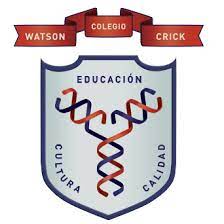 PRIMER PERIODOEDUCACIÓN SOCIOEMOCIONAL I